Registration Is Right Around the Corner!**All clients MUST re-enroll for the upcoming new year**Timeline for Registration for the 2021-2022 Season:**All clients must re-enroll for the upcoming new year**May 1st- New Schedule AvailableJune 1st- Class recommendations are given, New Link for Registration givenJuly 1st- Early Bird Registration Begins for CURRENT ENROLLED CUSTOMERS ONLYJuly 15th- General Registration BeginsJuly 31st to Aug 6th Show Week (More details to follow)August 8- August 28th Gym closed for Summer Break August 30th Classes Begin for the 2021-2022 Season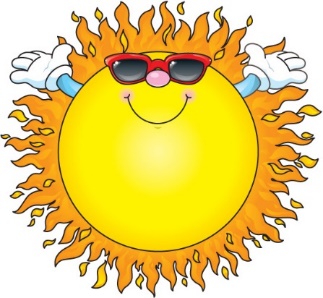 